Сочинение.Грачи прилетели.План.Внешний вид грача.Где селятся грачи.Песня грача.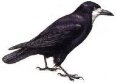  Как                 хороши!                      весь черного цвета, только вокруг  	широкое белое 	. Поэтому                  зовут 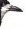 белоносыми.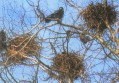 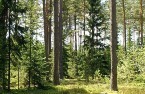 	Грачи селятся в                       и парках.                         расположены близко друг к другу.                         никогда не ссорятся.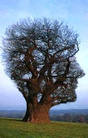 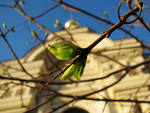 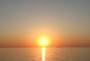                                	               рассядутся на                                                и галдят. Крики	 кому-то нравятся, а у кого-то 	   от них болит.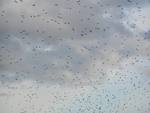                      первые весной                            ,  весну на крыльях приносят!